NOME DO PROFISSIONALAv. Xxxxxx, n° ▪​ Bairro​  0000-000 ▪​ Cidade ​ ▪​ Estado​  (xx) xxxx-xxxx ▪​ (​ xx) xxxx-xxxx //  xxxx@xxxx.com.br  xx anos ▪​ Nacionalidade ​ ▪​ Estado Civil​  OBJETIVO: RECEPCIONISTA RESUMO DE QUALIFICAÇÕES Carreira em evolução na área de Recepção, com experiência no atendimento ao público, suporte imediato a Presidentes e Diretores na execução de suas rotinas administrativas e pessoais, controle de arquivos, elaboração de documentos e gestão do fluxo de informações gerais da companhia, atuando com foco na excelência da comunicação empresarial e otimização de tarefas. EXPERIÊNCIA PROFISSIONAL 2020/2023 a atual 	Nome da Empresa Empresa de xxxxx porte do segmento de xxxxxxx. Cargo: Recepcionista Gerenciamento da agenda de compromissos, triagem de ligações, planejamento de viagens (passagens, hospedagens e transporte), convocação e participação de reuniões e preparação de pautas, atas e relatórios, concedendo à gestão dados necessários para a tomada de decisões. FORMAÇÃO ACADÊMICA Graduação em XXX  - concluída em XX/XXX Nome da Instituição - SIGLA FORMAÇÃO COMPLEMENTAR Gestão do Tempo - Nome da Instituição IDIOMAS Inglês - Intermediário INFORMÁTICA Conhecimento em Pacote Office e Internet. 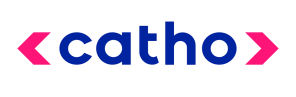 